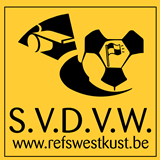 Seizoen 2014-2015  Pronostiek 3Voor alle leden en sponsors! Schrijf dit over of druk deze pagina af! Ingevuld exemplaar terugbezorgen aan de pronomeester tijdens de ledenvergadering of via mail uiterlijk op vrijdag 5 december 2014 om 14u00 op pronostiek@refswestkust.be.Naam :                                                                                               Schiftingsvraag :Aantal gemaakte doelpunten in deze wedstrijden  :                          DatumReeksWedstrijd1,2 of XUitslag07/12/14JPL – speeldag 18AA Gent – RC Genk07/12/14JPL – speeldag 18Club Brugge – Zulte-Waregem07/12/143e Klasse A – speeldag 18Coxyde – Izegem07/12/144e Klasse A – Speeldag 15Boezinge – Eernegem 07/12/144e Klasse A – Speeldag 15Knokke – Westhoek07/12/141e provinciale WVL  – speeldag 15Vlamertinge – Adinkerke06/12/142e provinciale A WVL – Speeldag 15Nieuwpoort – Oostkamp06/12/143e provinciale A WVL –Speeldag 15Diksmuide – Voormezele 07/12/143e provinciale A WVL – Speeldag 15Poperinge – Proven07/12/144e provinciale A WVL – Speeldag 15Alveringem – Bulskamp 